	MATHIOYA JOINT EVALUATION TEST Dec 2021Kenya Certificate of Secondary EducationPhysics Paper 2 232/2 MARKING SCHEME  0.48A√ 1markMetal cans discharge the static charges while plastic cans accumulate static charges hence can create explosion√ 1markThis means that the bulb is designed to function at maximum voltage of 240V and its energy consumption is 9W.√ 1mark(a) X is connected to a forward biased diode which makes the junction to become smaller while Y is connected to a Reverse biased diode. Diodes conduct only in forward bias.        (b) T= North            R= South            both correct;√ 1mark√ 1markIt has Low melting point i.e it is made of a material with low melting point e.g thin copper wire.√ 1mark.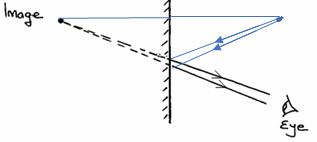                       (b) Image is:RealInvertedMagnifiedFormed beyond C√ 1mark  Correct ray√ 1mark  ObjectAny one √ 1markThe magnet is repelled/the magnet moves away from the solenoid since south and North poles are formed at ends A and B respectively√ 1mark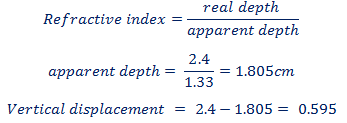 Correct subst. √ 1markCorrect ans. With unit √ 1mark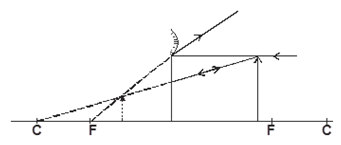 b) Sound waves requires material medium (is a mechanical wave)   while electromagnetic waves don’tSound waves are longitudinal while electromagnetic waves are transverse in nature√ 1mark both rays (incident and reflected)  √ 1mark  Object positionAny one √ 1mark.Connecting the 30A fuse along the neutral line of the heating element. (b) . There is a risk of fire to nearby structures or vegetation when the cables get too low. There is a risk of electric shock in case the poles collapse or hang too low. Harmful effects of electric field. √ 1markAny one √ 1mark226=206+4x4x=226-206 4x=20    X=5	86=84+2x-y  86=84+10-y    y=94-86  y=85-alpha particles and 8- beta particles are emitted √ 1mark No. of α-Particles√ 1mark No. of β-Particles(Marks independent) ..i. For even distribution of chargesii) Upwards  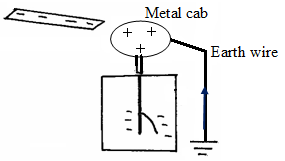 √ 1mark√ 1mark(Allow Upwards along earth wire)P = V²/R. P = 240²/950    = 60.63W√ 1mark Correct subst. √ 1mark Correct ans. With unit .(a) The intensity of the sound gradually decreases/sound becomes faint(The temperature of the air inside decreases, energy of the molecules decrease hence the rate of vibration decreases)(b)-Ultrasound penetrates the deepest and -can be easily reflected by tiny grains. √ 1mark(Deny-No sound is heard)Any one √ 1mark(a) (b)  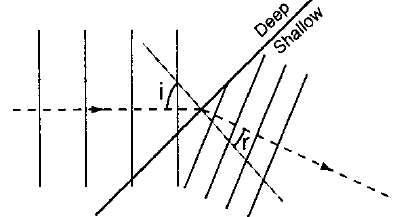 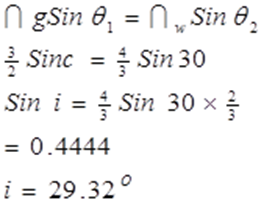 a)  √ 1mark( Refraction tied to smaller-wavelength, uniform wave fronts)b) √ 1mark- formula &/or√ 1mark -Correct subst. √ 1mark- Correct ans. with unit15 (c) Prisms do not absorb energy from incident radiationPrism do not produce multiple images		Prism do not tarnish or peel off like mirrors√ 1mark- any one         (d) 1.5  is proportional to 27.0cm					1= x		                               = 18 cm						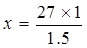 √ 1mark- proportionality√ 1mark -Correct subst. √ 1mark- Correct ans. with unit            e)(i) f=1/T    T = 0.32/4 = 0.08  f = 1/0.08 = 12.5 Hz√ 1mark –T√ 1mark - Correct ans.           e)(ii)   c=λf                   λ= c/f  = 50/12.5=4m√ 1mark -Correct subst. √ 1mark- Correct ans.. (a)Large currents can be drawn from them over a short period of time.They require very little attention to maintain.They are lighter (more portable) than the Lead – acid accumulators.They can be kept in a discharged condition for a very long time before the cells are ruined√ 1mark- any oneb) 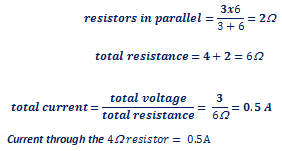 √ 1mark –Total resistance√ 1mark-Subst. for I=V/R√ 1mark- Correct ans.c(i)         1.65V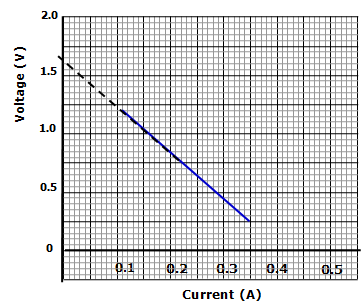 √ 1mark- correct value of e.m.f   (Allow value indicated on the extrapolated graph)ii)  E = V + IrV= -Ir +E-r = slope-r=Internal resistance = √ √  2marks-slope√ 1mark- relating slope with r and correct valueii              √ 1mark- formula &/or√ 1mark -Correct subst. √ 1mark- Correct ans. with unit17.  a)(i) Cathode rays are streams of electrons emitted from the surface of a metal by thermionic emission ii) They travel in straight lines (Other property)   They cause fluorescent surfaces to glow (b)     i) Intensity of radiationii) Energy of radiationiii) Type of metal (c) (i) The slope represents the value of the Planck’s constant h      (ii) The region OX represents the value of Work function Wo in Joules(d) i) Wo = hfo= 6.62 x 10-34 x 5.37 x 1014= 3.55 x 10-59J(ii) K.E = ½ mev2= ½ x 9 x 10-31 x (7.9 X 105)2= 2.808 x 10-19J         hf = Wo + K.E√ 1mark-√ 1mark-√ 1mark- Any one√ 1mark-√ 1mark-√ 1mark -Correct subst. √ 1mark- Correct ans. with unit√ 1mark –K.E√ 1mark –Subst. in Einstein’s equation√ 1mark- Correct ans.18 a) A. Cooling fins        H. Cathodeb) Tungsten or molybdenum has high melting point to withstand high temperatures.c) To ensure efficient dissipation of heat.d) To absorb the stray x-ray radiations which would otherwise affect the x ray tube operatorse) To prevent electrons from losing energy due to collisions with air molecules and ionization.f) The temperature of the cathode increases. This increases the number of electrons released hence the intensity of x-rays.g) Hard x-rays of very short wavelengths are produced.h) By efficient cooling fins on the outside of the tube.By circulating oil through the channels in the copper anode.√ 1mark-√ 1mark-√ 1mark-√ 1mark-√ 1mark-√ 1mark-√ 1mark-√ 1mark-√ 1mark-19 a)Capacitor stores electric charge while cell as a device to convert chemical energy to electrical energy.Capacitor is passive component of circuit while cell is an active component of circuit.Capacitor discharges instantly while cell runs for longer time.b)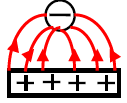 c) (i) P.d increases. (ii) Charge remains unchanged.(iii) Capacitance decreases.d)        e) i)Milliameter reading which is initially high gradually reduces to zero.ii) Voltmeter reading increases from zero to maximum value (4.5V).iii) . Negative charges flow from negative terminal of the battery to the plate connected to it.At the same rate, negative charges flow from the other plate of the capacitor towards the positive terminal of the battery.Equal positive and negative charges appear on the plates.A potential difference is therefore set on the plates.√ 1mark- Any one√ 1mark- (Direction tied to shape of the field lines)√ 1mark-√ 1mark-√ 1mark-√ 1mark-Capacitance √ 1mark -Correct subst. Q=CV√ 1mark- Correct ans.√ 1mark –√ 1mark –        √ 1mark        √ 1markc) 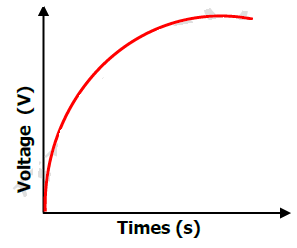 √ 1mark- Smooth curve flattening for max. voltage